AimTo find the relationship between the mass and period of an object bouncing on the end of a springEquipmentSpring, masses, stop watch, retort stand, clamp arm and boss head, electronic balanceTaskSet up the equipment:Make sure the clamp stand and clamp arm are firmly fixed and that there is no wobble.Attach the spring to the clamp arm.Carry out the experiment: The period of a bounce is the time it takes to do one complete (up and down) bounce. (This time does not change as the amplitude of the bounces changes and so timing multiple bounces is an option.)TheoryPhysics theory states that, for a mass, m, bouncing smoothly on the end of a spring, the period, T is given by:   Where k is the spring constant of the spring you calculated in class earlier. Enter the value you calculated and SI units in the box below:MethodState the name of the dependant and independent variables suggested by the aimResultsRecord all raw measurements in the following table. It is important that you include an appropriate heading, show units and the correct significant figures. (You must make sufficient measurements to allow you to draw a graph that will help you determine the required relationship.)First GraphGraph your averaged data on the following graph paper. Make sure you label your graph axis, give units and draw a curve of best fit (the raw data will not give a straight-line graph).MethodA diagram and notes on your experimental setup may be useful when completing your discussion. You can use this space for that purpose if you wish.RelationshipWhat relationship does your graph suggest between your two variables? You must state the name of the variables as well as the relationship.Processing DataUse the relationship you have stated above and the theoretical formula to decide which variable should be transformed. Transform your data accordingly in the table below. It is important that you put units at the top of each column in your tableSecond GraphGraph your processed data on the following graph paper. Make sure you label your graph axis, give units and draw a line of best fit.ConclusionCalculate the gradient of your graph.  Show a triangle on your graph to demonstrate how you obtained the data for calculating your gradient.  Calculate your gradient below:State the y-intercept of your graph:Use your graph to write the mathematical equation relating the two variables:DiscussionUse your equation, together with the theoretical formula, to show:What physical quantities are represented by the gradient/y-intercept of your graph Show/calculate what you would expect them to beCompare your gradient/y-intercept with the theoretical valuesIf an unexpected result is obtained you should discuss how it could have been causedShow all working/reasoningGradient:Y-intercept:Explain any variables that must be controlled, how you controlled them and discuss the effect they may have on the outcome of the experimentIdentify things you did to increase the accuracy of your data and discuss how these techniques increase accuracyDescribe any difficulties you encountered when making measurements. The state how these difficulties were overcome and the effect they would have on your result if they were notGive a reason why there was a limit to the range of values you chose for the independent variable and discuss the implications/validity of this limitUpper limitLower limit2.1 – Bouncing Mass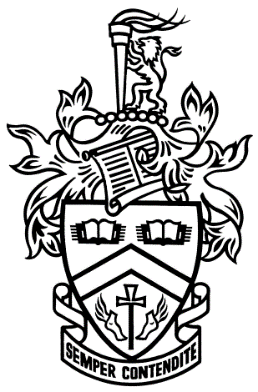 EXEMPLARNumber AS91168Version 2Carry out a practical physics investigation that leads to a non-linear mathematical relationship4 CreditsInternalk (spring constant) =     60          ( Nm-1 )Dependant VariableIndependent VariableTime period of bounceMass on springMass on spring (Kg)Time period (s)Time period (s)Time period (s)Time period (s)Mass on spring (Kg)trial 1 (10T)trial 1 (10T)trial 1 (10T)Average (1T)0.103.272.773.270.310.153.042.944.040.330.203.434.134.330.400.304.544.945.140.490.405.435.735.430.550.506.446.545.940.63Time period is proportional to the square root of massTime period (s)Mass on spring (Kg)Square root of mass (√Kg)0.310.100.320.330.150.390.400.200.450.490.300.550.550.400.630.630.500.71Gradient = Y-intercept = 0.02 sThis means the gradient of my graph should be equal to , this means I can check that my gradient gives a k value of 60 Nm-1 which is the value of the spring I was using:Also I may have been consistently fast at stopping the stop watch. This quickness would have a greater effect on my low mass times as the oscillations were quicker therefore fast reactions would cause a bigger percentage change to these times.The theoretical formula suggests the y-intercept should be zero, which means the spring will not oscillate if there is no mass on it. I observed that this is not the case. As the spring itself has mass it will still oscillate if no mass is attached and the mass of the spring would explain this non-zero y-intercept. You could predict the mass of the spring from the graph by finding the x intercept and squaring that value.Control variableHow it was controlledPossible effect on experiment outcomeSpring constant, kBy using the same spring throughout the experiment and insuring too much mass wasn’t put on the spring causing it to stretch permanentlyIf the spring constant was increased by switching to a stiffer spring the times periods measured wound have decreased. If the spring constant became less either changing the spring or over stretching the time periods would have increasedRelease heightEvery time we started the masses bouncing we dropped them from the same height (4cm above the equilibrium)The formula doesn’t suggest that the drop height will affect the time period, but it does have some effect on the swinging that also occurs. We dropped the masses from the same height to try and keep the swing consistent.What you didHow it increases accuracyTimed 10 oscillations and then divided by 10 to get the time periodThe amplitude of the oscillation does not affect the time period, so I timed 10 oscillations. This means human error, due to fast/slow reactions, is spread over ten oscillation not just one. Also it is hard to time the quick oscillations of the lightest masses, timing 10 oscillations made it easier to predict when to start and stop the stop watch.Start and stop the timer from the equilibrium positionBecause the mass is travelling the slowest at the top and bottom of the bounce it is hard to predict exactly when it reaches the top or bottom. To overcome this we timed from the equilibrium position where the mass is travelling the fastest. We used a post-it note attached to the retort stand to easily mark the position and observed from straight on to decrease parallax error.Repeated and averagedDue to random error some measurements will be too low and others will be too high. We repeat each measurement 3 times and averaged the results. This way the high values cancel out the low values and the average is closer to the true value.Difficulty encounteredHow it was overcomeThe possible effect on the outcomeThe mass swinging as it bouncedDecreased the massDecreased the drop heightLet the mass stabilise before starting timingDiscarded and repeated measurements that swung too-muchThe swinging may have caused the time-period to increase or decrease. In my trials I figured out the best drop height to decrease swinging and the max mass that had the least swing.The oscillations becoming too small to timeSelecting a large enough drop height that didn’t also cause too much-swingingTiming no more than 10 oscillationsI noticed in trials if I timed more than 10 oscillations the amplitude became too small to accurately time. To being able to observe the oscillations correctly would have increased the random error in the experiment, causing more variation in my data and making my data points to stray further from the line of best fit.Unsettled bouncing immediately after droppingAllow the mass to oscillate two times before starting timingSelecting reasonable low drop heightThis would have made it hard to accurately see when the mass passed the timing point so would have increased random error. Causing more variation in my data as above.  500gI choose this value for two reasons:In my trials I noticed large masses caused more swinging to occurI also didn’t want a large mass to stretch my spring and therefore change its spring constantFor these reasons I choose an upper limit of 500g instead of 600g for the mass.100gI choose this value for two reasons:Light masses had faster oscillations, in my trials I decided it would be too hard to time 50g accuratelyI also noticed that with only 50g on the spring the spring did not straighten properly. I felt this might cause my spring constant to be different for this value, and since it is an important control variable I decided to go with 100gI choose to go up in 50g increments for my first 3 values as I recognized the relationship was a square root and knew that it may look linear if I didn’t have enough low mass measurements.